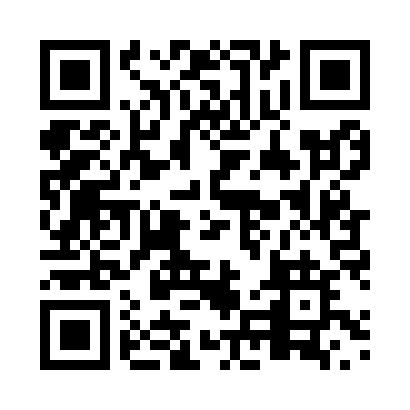 Prayer times for Parham, Ontario, CanadaMon 1 Jul 2024 - Wed 31 Jul 2024High Latitude Method: Angle Based RulePrayer Calculation Method: Islamic Society of North AmericaAsar Calculation Method: HanafiPrayer times provided by https://www.salahtimes.comDateDayFajrSunriseDhuhrAsrMaghribIsha1Mon3:325:261:116:328:5610:492Tue3:335:261:116:328:5610:493Wed3:345:271:116:328:5510:484Thu3:355:281:116:328:5510:485Fri3:365:281:126:328:5510:476Sat3:375:291:126:328:5410:467Sun3:385:301:126:328:5410:458Mon3:395:301:126:318:5310:449Tue3:415:311:126:318:5310:4310Wed3:425:321:126:318:5210:4211Thu3:435:331:136:318:5210:4112Fri3:445:341:136:318:5110:4013Sat3:465:351:136:308:5110:3914Sun3:475:351:136:308:5010:3815Mon3:495:361:136:308:4910:3716Tue3:505:371:136:298:4810:3517Wed3:515:381:136:298:4810:3418Thu3:535:391:136:288:4710:3319Fri3:545:401:136:288:4610:3120Sat3:565:411:136:288:4510:3021Sun3:585:421:136:278:4410:2822Mon3:595:431:136:268:4310:2723Tue4:015:441:136:268:4210:2524Wed4:025:451:136:258:4110:2425Thu4:045:461:136:258:4010:2226Fri4:065:471:136:248:3910:2027Sat4:075:481:136:238:3810:1928Sun4:095:491:136:238:3710:1729Mon4:105:511:136:228:3610:1530Tue4:125:521:136:218:3410:1431Wed4:145:531:136:218:3310:12